МЫ  ИЗУЧАЕМТЕМУ: «ЗИМА»Консультация для родителей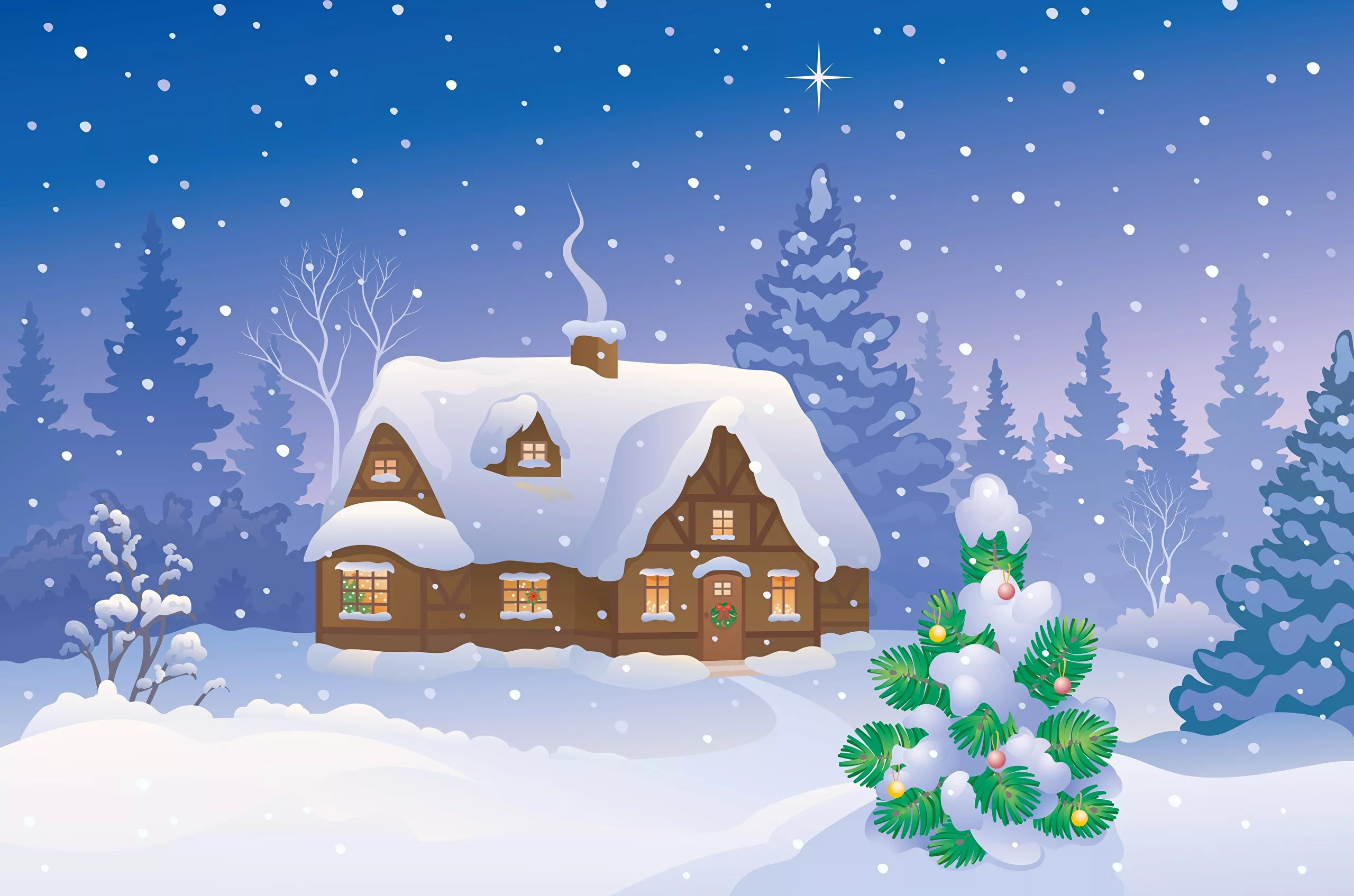 Родителям  рекомендуется:Поговорите с ребенком о том, какое время  года наступило. Во время прогулок с ребенком понаблюдайте за зимними изменениями в природе. Помогите ребёнку запомнить приметы зимы:Земля покрыта снегом, а реки и озёра льдом.Стало холодно, морозно.Часто идёт снег.Люди стали одеваться теплей.Дети и взрослые катаются на лыжах, коньках, санках, играют в снежки.Поиграйте с ребенком:1. Д/и «Назови ласково».Лед — ледок.Снег — …Зима — …Мороз — …Метель — …Солнце — …2. Д/и «Какой? Какая?»Зима (какая?) холодная, морозная, снежная…Снег (какой?) – белый, мягкий, чистый, легкий, пушистый, холодный.Снежинки (какие?) – белые,  легкие, узорные, красивые, холодные, хрупкие.Сосулька (какая?) – твердая, гладкая, холодная, острая, блестящая.Лед (какой?) – гладкий, блестящий, холодный, твердый.Погода (какая?) …3. Д/и «Из чего — какой?».Горка из снега (какая?) — снежная.Дорожка изо льда (какая?) — …Погода с морозом (какая?) — …4. Поиграйте с пальчиками (пальчиковая гимнастика):Раз, два, три, четыре,(загибать пальчики, начиная с большого пальца)Мы с тобой снежок слепили,(«лепят», меняя положение ладоней)Круглый, крепкий, очень гладкий(показать круг, сжимая ладони вместе, гладить одной ладонью другую)И совсем, совсем не сладкий(грозить пальчиком)Раз — подбросим Два — поймаем Три — уроним И… сломаем(Выполнять соответствующие словам действия)5. Отгадайте загадки: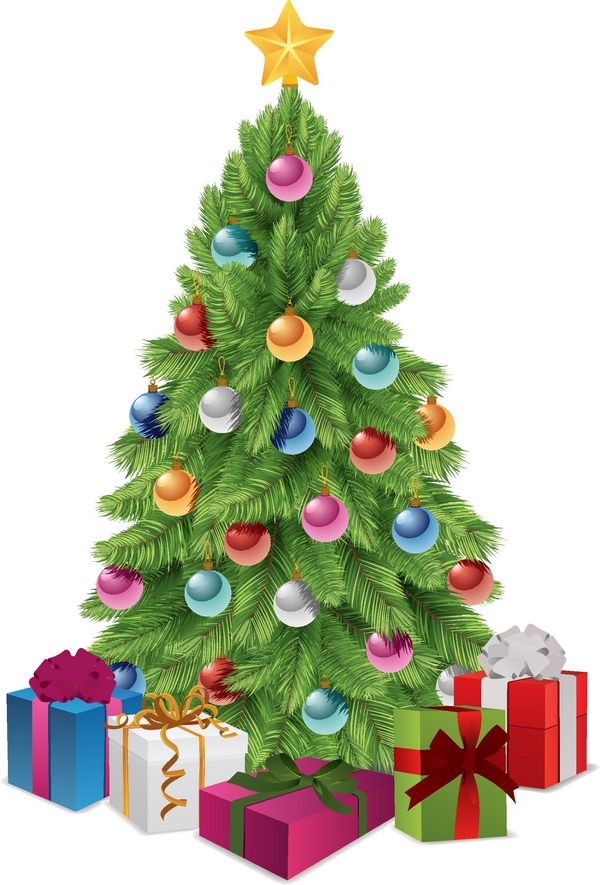 Во дворе замерзли лужи,Целый день снежинки кружат,Стали белыми дома. Это к нам пришла... (Зима)
Белый пух лег на дороги,На ступеньки и пороги. Знает каждый человек —Этот пух зовется... (снег) 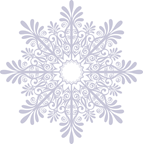 Выпала из белой тучкиИ попала к нам на ручки. Эта снежная пушинка,Серебристая... (снежинка)Разукрасил чародейОкна все в домах людей.Чьи узоры? — Вот вопрос.Их нарисовал... (мороз) Заморозил чародейИ озера, и ручей.Холодом дышал, и вот —Не вода в ручье, а... (лед)6. Выучите с ребенком стихотворение А. Барто «Снег».Снег, снег кружится,Белая вся улица!Собрались мы в кружок,Завертелись, как снежок.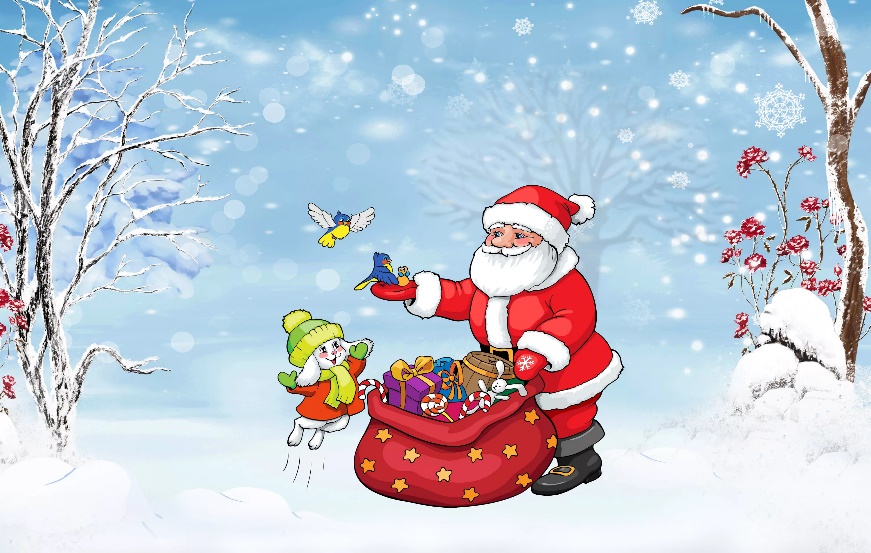 